SA QUILTERS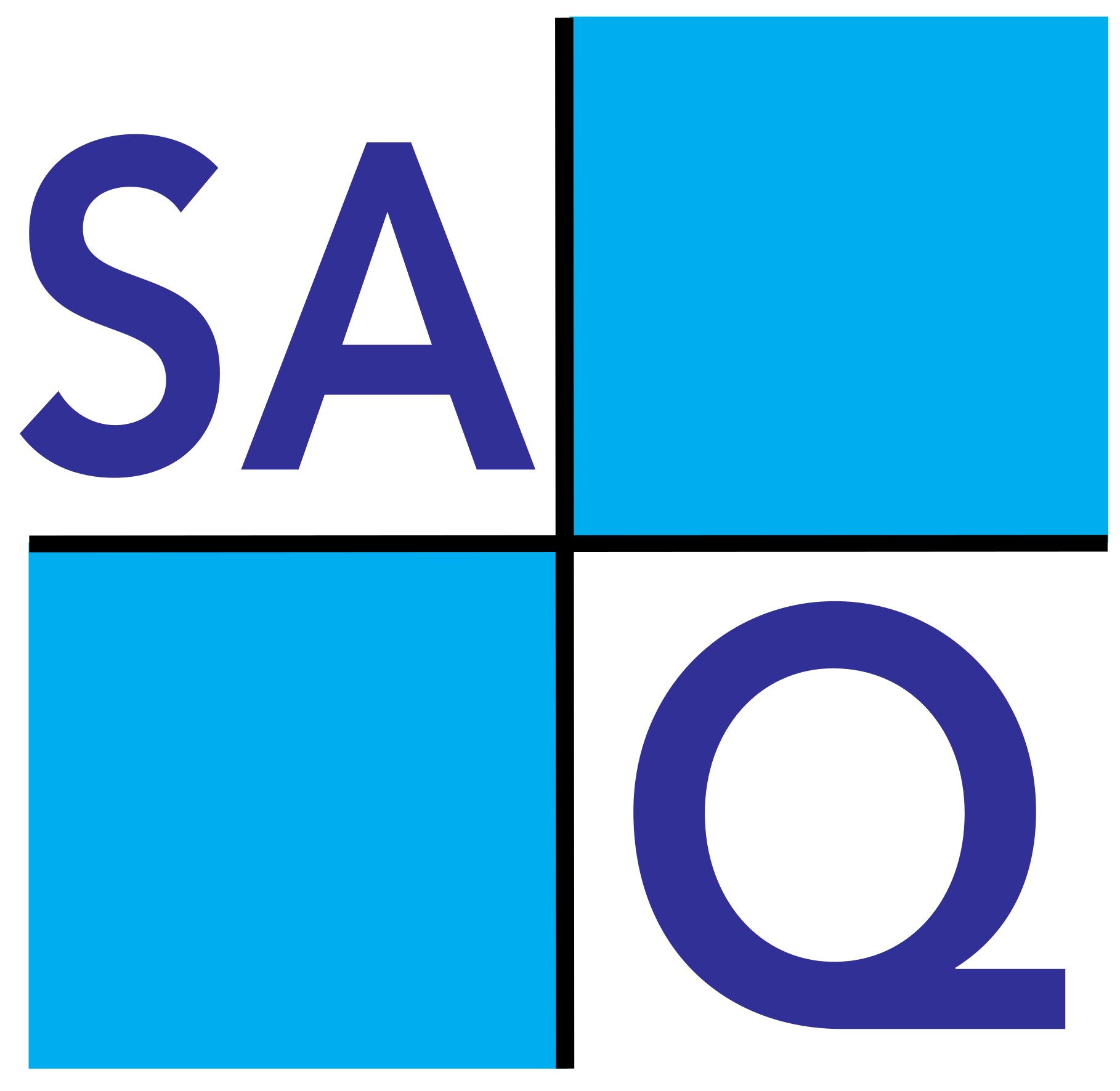 (QUILTERS’ GUILD OF SOUTH AUSTRALIA INC)ABN 95 158 292 747GROUP MEMBERSHIP FORM(This form must be submitted with every Group Membership payment)NAME OF GROUP:  _____________________________________________Group No  	CONTACT PERSON:	Phone:	Would you like the above contact details published in I-Patch and on the Website?     YES  /  NOGroup Postal address: 	___________________________________________________State: __________Postcode: 	Email: 	Meeting Place:	Day/s: ______________________________________ Times: 	Please forward a copy of this form to the banker by post, email or deliver at any SAQ meetingMembership FeesNumberJanuary - DecemberAMOUNTGroup Membership Fee (compulsory)$60.00$Public Liability Insurance Contribution (not applicable to current full SA Quilters members)Public Liability Insurance Contribution (not applicable to current full SA Quilters members)Public Liability Insurance Contribution (not applicable to current full SA Quilters members)Public Liability Insurance Contribution (not applicable to current full SA Quilters members)TOTAL number of non SAQ members…..…@$ 6.00$TOTALTOTALTOTALTOTAL$